О внесении изменений в постановление администрации Ойкас-Кибекского сельского поселения Вурнарского района  от 15 апреля 2021 г. № 30 «Об организации противопожарного водоснабжения на территории Ойкас-Кибекского  сельского поселения Вурнарского района Чувашской Республики».     В порядке реализации Федерального Закона «О пожарной безопасности» и в целях улучшения состояния систем противопожарного водоснабжения в Ойкас-Кибекском  сельском поселении Вурнарского района Чувашской Республики   администрация  Ойкас-Кибекского  сельского поселения Вурнарского района Чувашской Республики постановляет: 1. Внести в  постановление администрации Ойкас-Кибекского сельского поселения Вурнарского района  от 15 апреля 2021 г. № 30 «Об организации противопожарного водоснабжения на территории  Ойкас-Кибекского  сельского поселения Вурнарского района Чувашской Республики следующие изменения: 1.1. приложение №1 к постановлению изложить в редакции согласно приложению к настоящему постановлению.«Приложение 1                                                                                    УТВЕРЖДЕН постановлением администрации                                   Ойкас-Кибекского   сельского поселения  ПЕРСПЕКТИВНЫЙ  ПЛАНразвития противопожарного водоснабжения Ойкас-Кибекского  сельского поселения на 2021-2025 гг.  2. Настоящее постановление вступает в силу после его официального опубликования и подлежит размещению на официальном сайте администрации Ойкас-Кибекского сельского поселения Вурнарского района Чувашской Республики.Глава Ойкас-Кибекского сельского поселенияВурнарского района Чувашской Республики                                       А.В.ПетровЧĂВАШ РЕСПУБЛИКИВАРНАР РАЙОНĚ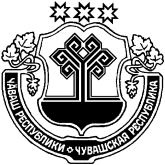 ЧУВАШСКАЯ РЕСПУБЛИКА ВУРНАРСКИЙ РАЙОН УЙКАС-КИПЕК ЯЛ ПОСЕЛЕНИЙĚН АДМИНИСТРАЦИЙЕЙЫШАНУ          «27» январь 2021 ҫ.  № 08Уйкас-Кипек ялеАДМИНИСТРАЦИЯОЙКАС-КИБЕКСКОГО СЕЛЬСКОГО ПОСЕЛЕНИЯ ПОСТАНОВЛЕНИЕ«27» января 2021 г. № 08д. Ойкас-Кибеки№Наименования мероприятияСрок исполненияОтветственный за исполнение  Отметка о исполнении1Закрепить наружные источники противопожарного водоснабжения на подведомственной территории за объектами экономики, домовладениями, организациями, с целью их надлежащего содержания.Ежегодно(1 раз)Глава сельского поселения2Обеспечить все населенные пункты первичными средствами пожаротушения, предусмотреть пожарные водоемы, а также выполнение норм и положений постановления Правительства Российской Федерации от 25 апреля 2010 г. № 390 «Правила противопожарного режима» и Федерального закона от 22 июля 2008 г. № 123-ФЗ «Технический регламент о требованиях пожарной безопасности».постоянноГлава сельского поселения3Проверить  источники  наружного противопожарного водоснабжения по подготовке к весенне-летнему  и осенне-зимнему периодамЕжегодно 2 раза согласно графикуГлава сельского поселения4Устранение  замечаний, выявленных в ходе проверок источников наружного противопожарного водоснабжения:- оборудование водоёмов пирсами;постоянноГлава сельского поселения5Обновить указатели расположения пожарных водоемов постоянноГлава сельского поселения6Проверка мест расположения и согласование порядка использования пунктов постоянной заправки воды для целей пожаротушения постоянноГлава сельского поселения7Оборудовать водоемы (пруды), из которых производится забор воды для целей пожаротушения, подъездными путями с площадками (пирсами) с твердым покрытием, размерами не менее 12х12 м для установки пожарного автомобиля в любое время года.по мере финансированияГлава сельского поселения8Обеспечить возможность беспрепятственного проезда и доступа пожарной и специальной техники к жилым домам, зданиям и сооружениям, пожарным водоемам и очистку этих мест от снегапостоянно в зимний периодГлава сельского поселения9Вести учёт безводных участков и принимать меры по строительству источников наружного противопожарного водоснабжения на их территориях. (Указать населённые пункты и принимаемые меры).постоянноГлава сельского поселения